Ispit održan 24.09.2022. su položili sledeći studenti:Uvid u radove će se održati 27.09.2022 od 9 - 12h u kancelariji MI115.Predlog zaključne ocene dat u tabeli ispod:Studenti koji nisu zadovoljni ocenom se mogu javiti asistentu Ani Brdar na e-mail anab@uns.ac.rs do 27.09.2022. do 12hU Novom Sadu 26.09.2022. god	Predmetni nastavnik	Prof. dr Dragan Rajnović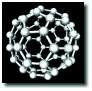 Rezultati ispitaOktobar 1 rokMATERIJALI U MAŠINSTVUR. br.Br. indeksaPrezimeImeI deoII deoIII deoIV deoMH 31/2021ČivovićDanis19,214,6MH 53/2021MrdićĐorđe13,4MH 84/2021LimburgerDavid12,4MH 39/2018AlavanjaStefan8,7/15R. br.Br. indeksaPrezimeImeUkupno bodovaOcenaMH 31/2021ČivovićDanis788